个人简介王长辉 齐鲁工业大学文法学院2012届法学专业毕业生，本科毕业后就读于复旦大学经济法学硕士研究生。大学经历：在校期间曾获得三次二等奖学金，一次性通过国家司法考试（432分）。研究生毕业后，先后就职于上海锦天城律师事务所、上海证券交易所。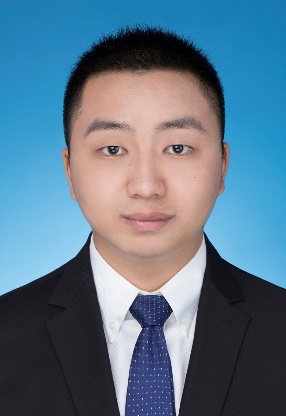 